TREND 2015 – modern färgsättning från CaparolI färgkartan TREND 2015 presenterar Caparol fem spännande miljöer med färgsättning inspirerad av de senaste heminredningstrenderna. Till varje miljö hör en palett med kulörer som hjälper dig att skapa din egen personliga variant av trenden. Liksom tidigare år spretar trenderna på ett spännande sätt och chansen är stor att du hittar en egen favorit. I färgkartan presenteras såväl stramt svala och återhållna miljöer som glatt sprudlande livsbejakande färgsättningar! Flera av trenderna presenteras i ljusa miljöer, vilket gör dem lättillgängliga och väldigt användbara i nordiska hem. Trenderna som presenteras kallar vi:Beyond Dreams – ljust och harmoniskt inspirerat av naturens färgskalaCreative Mood – Mörka sotiga toner blandas med svalt blågrått och glänsande detaljerElastic Mind – Nordiskt medvetet och minimalistiskt präglar stilenMultifun – Ute flyttar in och vi bevarar det somrigt avslappnade.Stretched Limits – Tufft och coolt i lekfull miljöFärgkartan TREND 2015 finns att hämta i butiker där Caparols färger säljs. På caparol.se hittar du närmaste butik. STRETCHED LIMITS – Tufft och coolt i barnens rum inspirerat av Bauhaus-stilen. Starka kulörer mixas med svart och skimrande silver. Släpp in lite lek och bus och gör hela väggen till ett klotterplank! Bildtext: Stretched Limits - Väggen är målad nästan svart med nötningståliga och helt avtorkningsbara matta väggfärgen Supertäck 7 PLUS. Kulör Granit 5.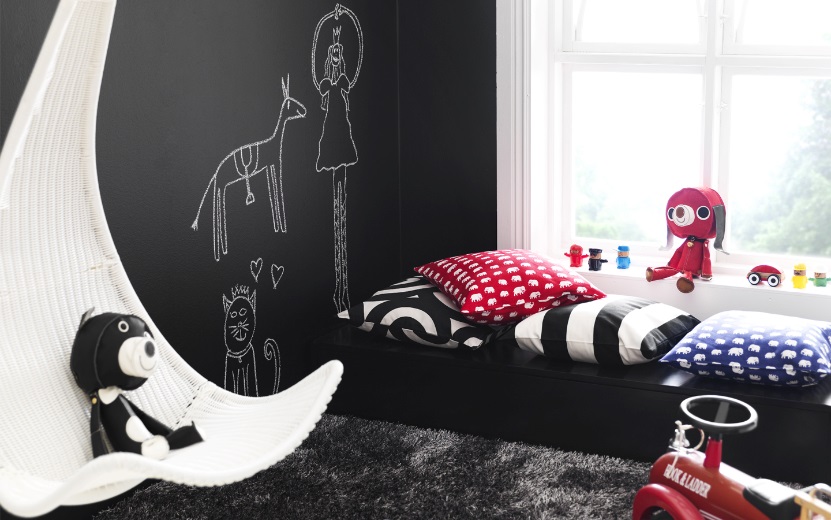 Färgskala STRETCHED LIMITS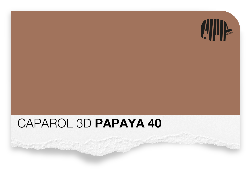 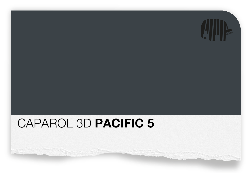 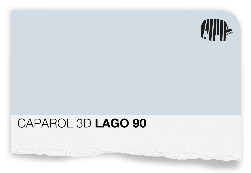 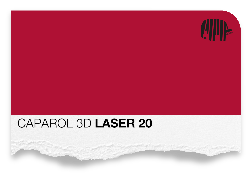 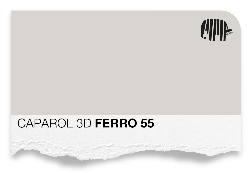 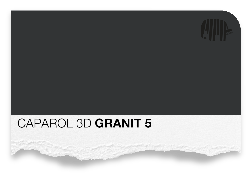 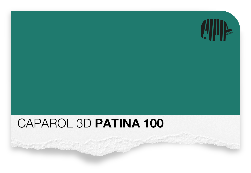 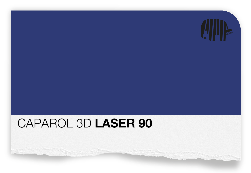 